Development plan                                                                         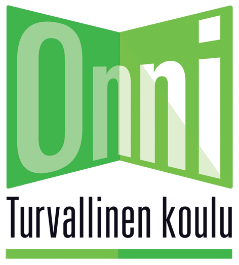 This document was filled in by (name):Date: Document will next be updated (date):  School nameSchool yearSpecial characteristics of our school regarding safety workOur strengths in safety workI. Dimensions of safety cultureMeasures to develop safety cultureProgress monitoring: date, person responsible for see-throughROLES AND RESPONSIBILITIESROLES AND RESPONSIBILITIESROLES AND RESPONSIBILITIESWhat are the roles and responsibilities of the principal, safety manager and teachers?How are students involved?How are parents involved?Is the level of school community involvement adequate?SAFETY RESOURCESSAFETY RESOURCESSAFETY RESOURCESWhat time, staff and other resources are available?SAFETY COMPETENCE AND JA PRACTICESAFETY COMPETENCE AND JA PRACTICESAFETY COMPETENCE AND JA PRACTICEWhat needs related to developing competence of students and staff are there?Any training needs?STAKEHOLDER COLLABORATIONSTAKEHOLDER COLLABORATIONSTAKEHOLDER COLLABORATIONWhat is the present state of collaboration, additional needs and need for development?HAZARD ASSESSMENT AND UNDERSTANDING RISKSHAZARD ASSESSMENT AND UNDERSTANDING RISKSHAZARD ASSESSMENT AND UNDERSTANDING RISKSIs there a need for hazard assessment and for identifying risks?SELF-ASSESSMENT AND INSPECTIONSSELF-ASSESSMENT AND INSPECTIONSSELF-ASSESSMENT AND INSPECTIONSWhat self-initiated safety inspections are conducted?How often?Additional needs?PLANS AND SAFETY GUIDELINESPLANS AND SAFETY GUIDELINESPLANS AND SAFETY GUIDELINESIs there a need for updating safety plans and guidelines?SAFETY COMMUNICATIONSAFETY COMMUNICATIONSAFETY COMMUNICATIONHow are safety communication, message templates and instructions for crisis communication organized? Are these adequate?SAFETY INCIDENTS: Near misses, injuries, accidents (fire, environment), violence, bullying and harassmentSAFETY INCIDENTS: Near misses, injuries, accidents (fire, environment), violence, bullying and harassmentSAFETY INCIDENTS: Near misses, injuries, accidents (fire, environment), violence, bullying and harassmentAre there any changes that need to be made in how safety incidents are identified, reported, their root-causes analyzed or the measures taken to prevent similar incidents in the future?AFTERCARE AND RESILIENCEAFTERCARE AND RESILIENCEAFTERCARE AND RESILIENCEIs it necessary to update the post-crisis operation models?II. Goals for one year from nowII. Goals for one year from nowII. Goals for one year from nowIII. OtherIII. OtherIII. Other